ФОРМУЛАР ЗА РЕЗЕРВАЦИЈА НА ХОТЕЛСКИ СОБИ
ACCOMMODATION BOOKING FORMВе молиме наведете го хотелот и типот на собата
Please indicate the hotel and the room type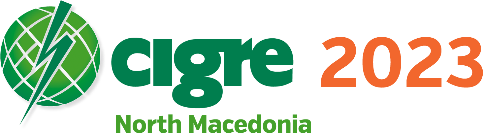 12. Советување
12. ConferenceОхрид, 17 – 19 септември
Ohrid, September 17 –19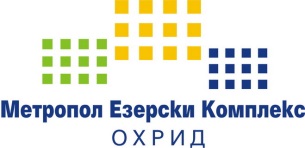 Презиме / Last nameИме / First nameПол / GenderФирма / Companyтел. / Phonee-mailПоштенска адреса / Postal addressДатум на пристигнување / Arrival dateДатум на заминување / Departure dateМетропол или Белви 
Metropol or BellevueЕднокреветна или двокреветна соба
Room single or doubleЦени / PricesДвокреветна соба
Double roomЕднокреветна соба
Single roomХотел Метропол / Hotel Metropol2 4603 440Хотел Белви / Hotel Bellevue2 4603 440Цените се во MKD за ноќевање со појадок по ден и по гостин за најмалку две ноќевања и вклучуваат туристичка такса и ДДВ. За едно ноќевање се доплаќа 300 MKD/гостин /ден. Ве молиме употребете посебен формулар за секоја одделна собаЦените се во MKD за ноќевање со појадок по ден и по гостин за најмалку две ноќевања и вклучуваат туристичка такса и ДДВ. За едно ноќевање се доплаќа 300 MKD/гостин /ден. Ве молиме употребете посебен формулар за секоја одделна собаЦените се во MKD за ноќевање со појадок по ден и по гостин за најмалку две ноќевања и вклучуваат туристичка такса и ДДВ. За едно ноќевање се доплаќа 300 MKD/гостин /ден. Ве молиме употребете посебен формулар за секоја одделна собаAll prices in MKD on BB basis, per person, per day, including local tax and VAT for a minimum of two-night stay. For one night stay above prices there is extra charge of 300 MKD/person/day. Please use separate form for every room needed.All prices in MKD on BB basis, per person, per day, including local tax and VAT for a minimum of two-night stay. For one night stay above prices there is extra charge of 300 MKD/person/day. Please use separate form for every room needed.All prices in MKD on BB basis, per person, per day, including local tax and VAT for a minimum of two-night stay. For one night stay above prices there is extra charge of 300 MKD/person/day. Please use separate form for every room needed.Ве молиме пополнетиот формулар да го испратите по факс или e-mail најдоцна до 
1 септември 2023 доPlease send this form by September 1, 2023, 
by fax or e-mail toОддел за резервации
Хотелски комплекс Метропол, ОхридReservation Department
Metropol Lake Resort - OhridPhone +389 46 277 660, +389 46 203 001
fax. +389 46 277 212sales@metropol-ohrid.com.mkPhone +389 46 277 660, +389 46 203 001
fax. +389 46 277 212sales@metropol-ohrid.com.mk